Часть перваяЕхали медведиНа велосипеде.А за ними котЗадом наперёд.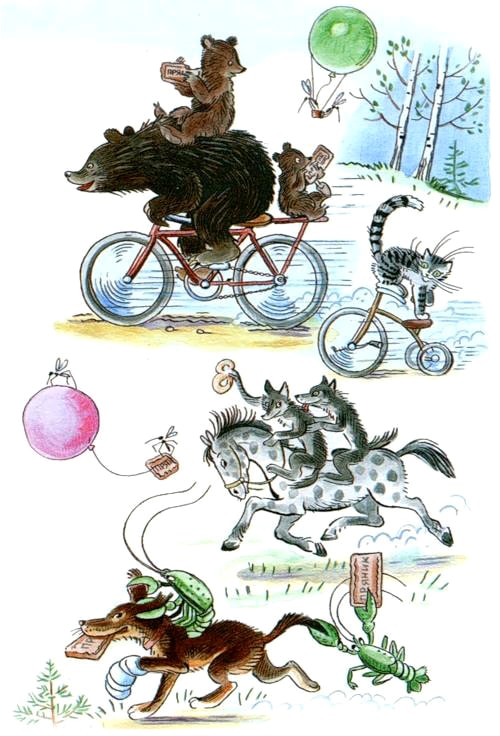 А за ним комарикиНа воздушном шарике.А за ними ракиНа хромой собаке.Волки на кобыле.Львы в автомобиле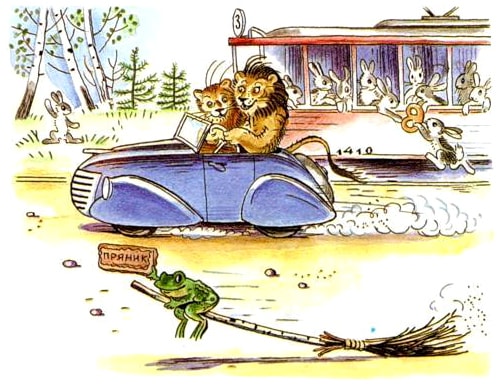 ЗайчикиВ трамвайчике.Жаба на метле…Едут и смеются,Пряники жуют.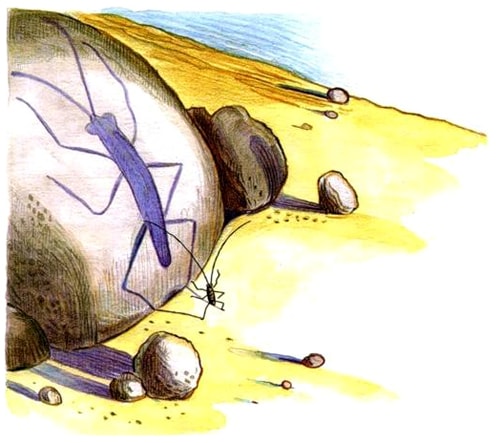 Вдруг из подворотниСтрашный великан,Рыжий и усатыйТа-ра-кан!Таракан, Таракан, Тараканище!Он рычит, и кричит,И усами шевелит:«Погодите, не спешите,Я вас мигом проглочу!Проглочу, проглочу, не помилую».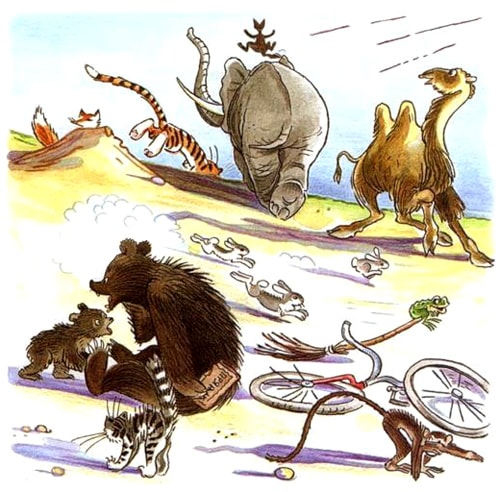 Звери задрожали,В обморок упали.Волки от испугаСкушали друг друга.Бедный крокодилЖабу проглотил.А слониха, вся дрожа,Так и села на ежа.Только раки-забиякиНе боятся бою-драки:Хоть и пятятся назад,Но усами шевелятИ кричат великану усатому:«Не кричи и не рычи,Мы и сами усачи,Можем мы и самиШевелить усами!»И назад ещё дальше попятились.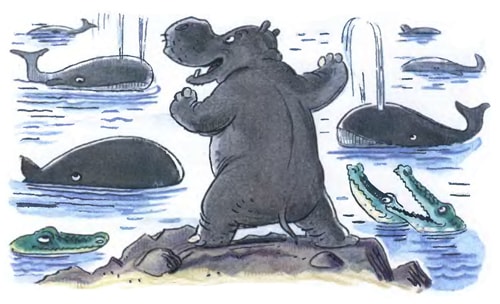 И сказал ГиппопотамКрокодилам и китам:«Кто злодея не боитсяИ с чудовищем сразится,Я тому богатырюДвух лягушек подарюИ еловую шишку пожалую!»«Не боимся мы его,Великана твоего:Мы зубами,Мы клыками,Мы копытами его!»И весёлою гурьбойЗвери кинулися в бой.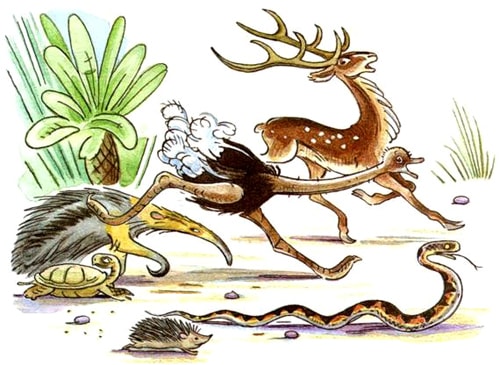 Но, увидев усача(Ай-ай-ай!),Звери дали стрекача(Ай-ай-ай!).По лесам, по полям разбежалися:Тараканьих усов испугалися.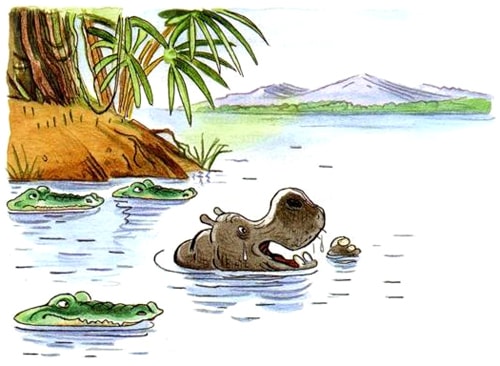 И вскричал Гиппопотам:«Что за стыд, что за срам!Эй, быки и носороги,Выходите из берлогиИ врагаНа рогаПоднимите-ка!»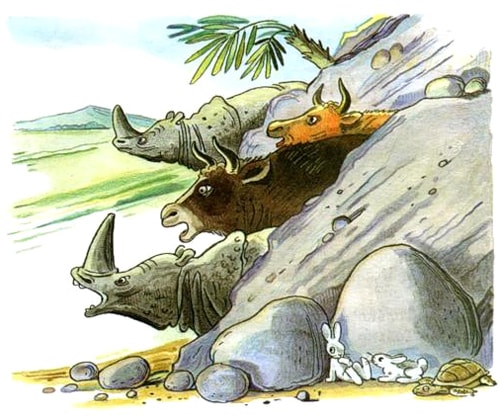 Но быки и носорогиОтвечают из берлоги:«Мы врага быНа рога бы.Только шкура дорога,И рога нынче тоже не дёшевы»,И сидят и дрожат под кусточками,За болотными прячутся кочками.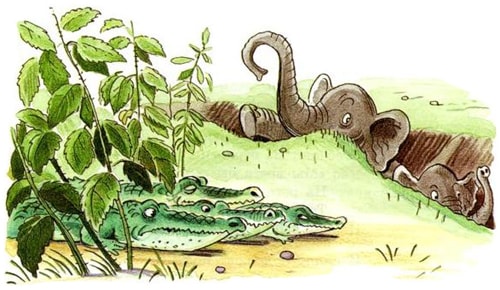 Крокодилы в крапиву забилися,И в канаве слоны схоронилися.Только и слышно, как зубы стучат,Только и видно, как уши дрожат.А лихие обезьяныПодхватили чемоданыИ скорее со всех ногНаутёк.И акулаУвильнула,Только хвостиком махнула.А за нею каракатица —Так и пятится,Так и катится.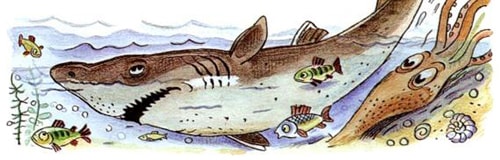 Часть втораяВот и стал Таракан победителем,И лесов и полей повелителем.Покорилися звери усатому.(Чтоб ему провалиться, проклятому!)А он между ними похаживает,Золочёное брюхо поглаживает:«Принесите-ка мне, звери, ваших детушек,Я сегодня их за ужином скушаю!»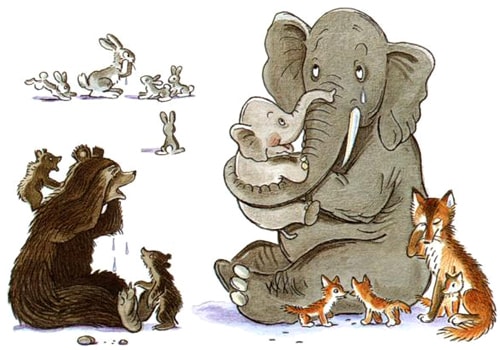 Бедные, бедные звери!Воют, рыдают, ревут!В каждой берлогеИ в каждой пещереЗлого обжору клянут.Да и какая же матьСогласится отдатьСвоего дорогого ребёнка —Медвежонка, волчонка, слонёнка, —Чтобы несытое чучелоБедную крошку замучило!Плачут они, убиваются,С малышами навеки прощаются.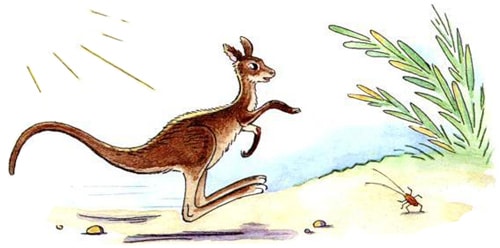 Но однажды поутруПрискакала кенгуру,Увидала усача,Закричала сгоряча:«Разве это великан?(Ха-ха-ха!)Это просто таракан!(Ха-ха-ха!)Таракан, таракан, таракашечка,Жидконогая козявочка-букашечка.И не стыдно вам?Не обидно вам?Вы — зубастые,Вы — клыкастые,А малявочкеПоклонилися,А козявочкеПокорилися!»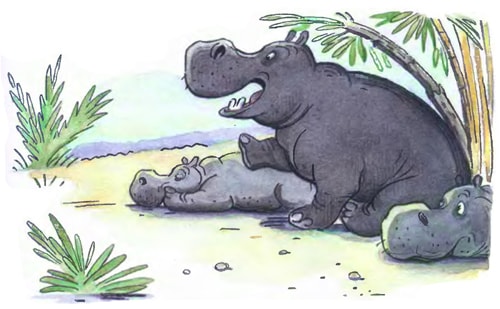 Испугались бегемоты,Зашептали: «Что ты, что ты!Уходи-ка ты отсюда!Как бы не было нам худа!»Только вдруг из-за кусточка,Из-за синего лесочка,Из далёких из полейПрилетает Воробей.Прыг да прыгДа чик-чирик,Чики-рики-чик-чирик!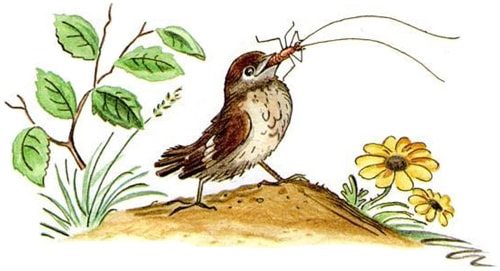 Взял и клюнул Таракана,Вот и нету великана.Поделом великану досталося,И усов от него не осталося.То-то рада, то-то радаВся звериная семья,Прославляют, поздравляютУдалого Воробья!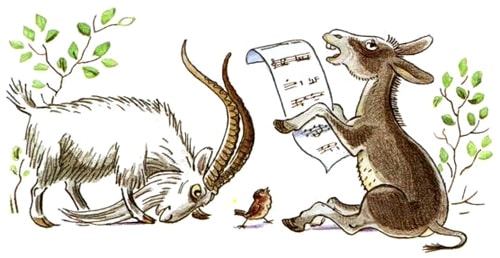 Ослы ему славу по нотам поют,Козлы бородою дорогу метут,Бараны, бараныСтучат в барабаны!Сычи-трубачи трубят!Грачи с каланчиКричат!Летучие мышиНа крышеПлаточками машутИ пляшут.А слониха-щеголихаТак отплясывает лихо,Что румяная лунаВ небе задрожалаИ на бедного слонаКубарем упала.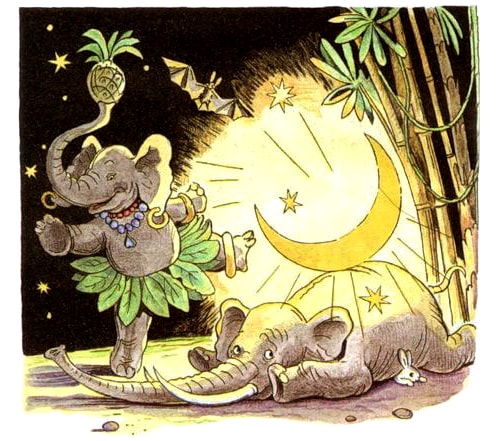 Вот была потом забота —За луной нырять в болотоИ гвоздями к небесам приколачивать!Иллюстрации: В.Сутеев.